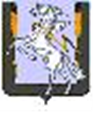 АДМИНИСТРАЦИЯ ЕСАУЛЬСКОГО СЕЛЬСКОГО ПОСЕЛЕНИЯСОСНОВСКОГО РАЙОНА ЧЕЛЯБИНСКОЙ ОБЛАСТИРоссийская Федерация, 456513, Челябинская область, Сосновский район,пос. Есаульский, ул. Ленина, 126, факс (8-351-44)-97-2-95, тел. (8-351-44)-97-3-49e-mail: esaulskoesp@mail.ru«05» апреля 2023г. № 12Информация О выявлении правообладателяРанее учтенного объекта недвижимости	В соответствии со статьей 69.1 Федерального закона от 13.07.2015г №218-ФЗ «О государственной регистрации недвижимости» Комитетом по управлению имуществом и земельным отношениям Сосновского муниципального района (далее – Комитет) выявлен правообладатель ранее учтенного объекта недвижимости – МБОУ «Есаульская специальная (коррекционная) общеобразовательная школа-интернат»	- нежилое помещение, кадастровый номер: 74:19:0701005:481, общая площадь 96,4 кв.м., адрес: Челябинская область, Сосновский район, п. Есаульский, ул. Лесная, д.7.	В соответствии с частью 11 статьи 69.1 Федерального закона от 13.07.2015 №218-ФЗ «О государственной регистрации недвижимости» лицо, выявленное в порядке предусмотренном настоящей статьей, в качестве правообладателя ранее учтенного объекта недвижимости, либо иное заинтересованное лицо вправе предоставить в письменной форме по адресу: 456510, Челябинская область, Сосновский район, с. Долгодеревенское, пер. Школьный, д.7, каб. 14А,10А или в форме электронного документа (электронного образца документа) на электронный адрес Комитета: kuiizo@mail.ru возражения относительно сведений о правообладателе ранее учтенного объекта недвижимости, указанных в проекте решения, с приложением обосновывающих такие возражения документов (электронных образцов также документов) (при их наличии), свидетельствующих о том, что такое лицо не является правообладателем указанного объекта недвижимости, в течении 30 дней со дня получения указанным лицом проекта решения.  